Межрегиональный конкурс «Занимательная химия»ФИО_________________________________________________класс___________________ОУ_________________________________________район(город)______________________ФИО руководителя____________________________________________________________Задания для 8-9 классовЗадание 1. Ответьте на вопросы.  (10 баллов)Какой пигмент придает зеленую окраску гуаши и пластилину? Ответ: ______________________________________________________________________Какие бытовые реактивы можно использовать для получения кремневой кислоты? Ответ: ______________________________________________________________________Напишите формулы следующих соединений: ацетон, гипс, доломит, криолит, сулема, глауберова соль. Где они применяются?Ответ: ______________________________________________________________________В трех сосудах находится гипс, мрамор и известь. Как их можно различить? Ответ: ______________________________________________________________________Что называют бланфиксом, литопоном, кадмопоном? Какое вещество входят в состав каждого из них? Приведите уравнения реакций получения литопона и кадмопона. Какова окраска каждого из них и какой цвет может дать их смесь?Ответ:	______________________________________________________________________Задание 2. Зашифруйте в виде ребусов названия химических элементов, веществ. 2 ребуса. (8 баллов)Задание 3. Найди слова, обозначающие вещества. (14 баллов)Предлагаются следующие слова:Ответ: _______________________________________________________________________Задание 4. Составьте кроссворд с ответами по названиям химических веществ из задания 5. (14 баллов)Задание 5. Незнайка и краски. За каждую правильную реакцию с коэффициентами по 2 балла. (14 баллов)Незнайка решил стать художником, но собака Булька порвала его рабочий журнал, где были записаны все методики приготовления красок. Помогите Незнайке восстановить методику приготовления красной, оранжевой, белой, желтой, голубой, черной и бурой красок, чтобы раскрасить петуха. Для этого используйте имеющиеся обрывки записей исходных реагентов для получения необходимых цветов из рабочего журнала. Каждый реагент можно использовать только один раз: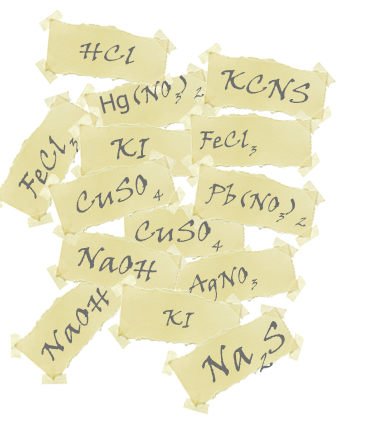 карандашплугкружкажелезокрахмалмедьлинейкапроволокастеклоалюминийворонкагвоздь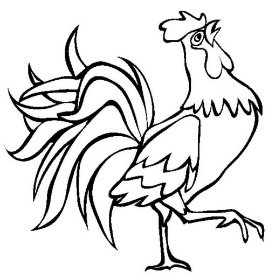 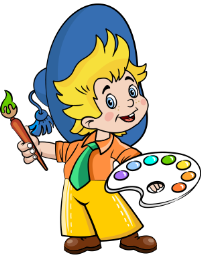 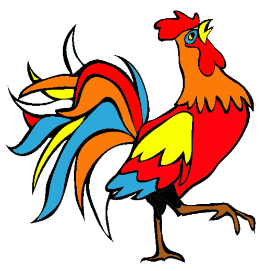 